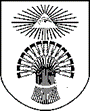 PLUNGĖS RAJONO SAVIVALDYBĖSTARYBASPRENDIMASDĖL PLUNGĖS RAJONO SAVIVALDYBĖS TARYBOS 2021 M. SPALIO 28 D. SPRENDIMO NR. T1-259 „DĖL MOKESČIO UŽ VAIKŲ IŠLAIKYMĄ PLUNGĖS RAJONO SAVIVALDYBĖS ŠVIETIMO ĮSTAIGOSE, ĮGYVENDINANČIOSE IKIMOKYKLINIO IR PRIEŠMOKYKLINIO UGDYMO PROGRAMAS, TVARKOS APRAŠO PATVIRTINIMO“ IR JĮ KEITUSIO SPRENDIMO PAKEITIMO 2023 m. lapkričio 30 d. Nr. T1-293PlungėPlungės rajono savivaldybės taryba n u s p r e n d ž i a:1. Pakeisti Mokesčio už vaikų išlaikymą Plungės rajono savivaldybės švietimo įstaigose, įgyvendinančiose ikimokyklinio ir priešmokyklinio ugdymo programas, tvarkos aprašo (toliau – Aprašas), patvirtinto Plungės rajono savivaldybės tarybos 2021 m. spalio 28 d. sprendimu Nr. T1-259 „Dėl Mokesčio už vaikų išlaikymą Plungės rajono savivaldybės švietimo įstaigose, įgyvendinančiose ikimokyklinio ir priešmokyklinio ugdymo programas, tvarkos aprašo patvirtinimo“(kartu su 2022 m. balandžio 28 d. sprendimu Nr. T1-90):1.1. 3.4 papunktį ir išdėstyti jį taip:„3.4. Savivaldybės tarybos nustatytas mėnesinis mokestis – 9,50 Eur ugdymo ir bendroms įstaigų reikmėms, kuris naudojamas pagal įstaigų patvirtintą tėvų įmokų vaiko ugdymui ir kitoms įstaigos išlaidoms dengti naudojimo tvarkos aprašą priemonėms, priskiriamoms trumpalaikio turto grupei ir skirtoms ugdymui įgyvendinti bei ugdymo aplinkai kurti, higienos, dezinfekcinėms ir valymo reikmėms įsigyti, paslaugoms, susijusioms su ugdymo įgyvendinimu, pažintinei, kultūrinei ar edukacinei veiklai apmokėti. Šis mokestis skaičiuojamas nepriklausomai nuo lankymo dienų ir teikiamų mokesčio lengvatų, išskyrus laikotarpį nuo liepos 1 d. iki rugpjūčio 31 d. Liepos–rugpjūčio mėnesiais mėnesinį mokestį moka tik įstaigą lankančių vaikų tėvai.“1.2. 3.5.3 papunktį ir išdėstyti jį taip:„3.5.3. kuriems Savivaldybės mero potvarkiu yra paskirtas privalomas ikimokyklinis ugdymas.“1.3. 5.2 papunktį ir išdėstyti jį taip:„5.2. Savivaldybės mero potvarkiu yra paskirtas privalomas ikimokyklinis ugdymas“.2. Papildyti Aprašą 3.6.3 papunkčiu ir išdėstyti jį taip: „3.6.3. vaikui išvykstant/keičiant įstaigą (skaičiuojamas mokestis už einamojo mėnesio dienas iki prašymo išbraukti iš įstaigos ugdytinių sąrašų pateikimo).“3. Nustatyti, kad sprendimas įsigalioja 2024 metų sausio 1 dieną.Savivaldybės meras                                                                                                     Audrius Klišonis	                                                                                                   